大天使神諭卡占卜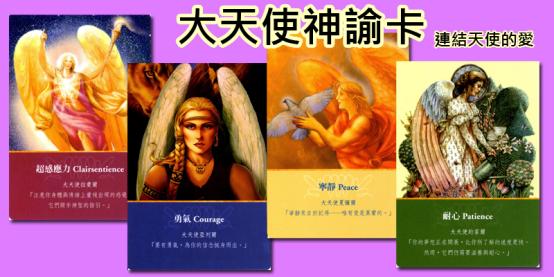 課程時數：6小時固定每周上課兩小時，共上課3周固定每周上課三小時，共上課2周可以一天課程上完課程內容：當占卜與天使學結合時，一切美好的希望就自然發生了！ 想知道天使是如何愛我們的？想知道每位天使的特別能力？天使就在我們身邊只是我們不知道？祈請天使能對我有甚麼幫助？太多太多的問題充斥在身邊，就讓寶咖咖老師帶領你進入這美好的天使之愛中使用朵琳夫人的大天使神諭卡為你的未來打開一扇愛的大門課程大綱： 1. 何謂大天使？邀請大天使對占卜有什麼幫助？ 2. 何時為邀請大天使前來協助我們的時機？該如何邀請？3. 靜心冥想，祈請大天使降臨身邊陪伴前進。 4. 如何從塔羅占卜延續到大天使療育的使用技巧及時機。 5. 打開被占卜者心中的枷鎖，邀請大天使一同協助成長。備註：上課請自行準備大天使神諭卡(生命潛能出版社)、桌布。第一堂課請繳交講義費用50元。